  MADONAS NOVADA PAŠVALDĪBA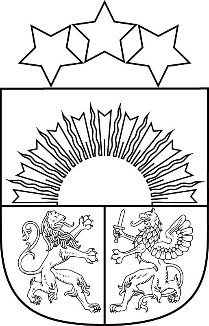 Reģ. Nr. 90000054572Saieta laukums 1, Madona, Madonas novads, LV-4801 t. 64860090, e-pasts: pasts@madona.lv ___________________________________________________________________________MADONAS NOVADA PAŠVALDĪBAS DOMESLĒMUMSMadonā2022. gada 20. aprīlī					            				Nr.229   					                                                   (protokols Nr. 10, 14. p.)Par zemes ierīcības projekta apstiprināšanu un nekustamā īpašuma lietošanas mērķu noteikšanu jaunveidotajām zemes vienībām nekustamajā īpašumā “Rīdzes”, Sarkaņu pagastā, Madonas novadāMadonas novada pašvaldībā saņemts SIA “AMETRS” 2022.gada 29.marta iesniegums Nr. 1-2/192 (reģistrēts Madonas novada pašvaldībā 2022.gada 29.martā ar reģ. Nr. 2.1.3.1/22/1286) ar lūgumu apstiprināt zemes ierīcībā sertificētās personas Rūtas Stiprās (sertifikāts Nr. AA0144 derīgs līdz 03.02.2023.) izstrādāto zemes ierīcības projektu nekustamā īpašuma “Rīdzes” Sarkaņu pagastā, Madonas novadā (kadastra numurs 70900020053), zemes vienības ar kadastra apzīmējumu 70900020053 sadalīšanai divās daļās, izpildot Madonas novada pašvaldības izsniegtos nosacījumus. Pamatojoties uz Zemes ierīcības likumu, 2016. gada 2.augusta Ministru kabineta noteikumu Nr.505 “Zemes ierīcības projekta izstrādes noteikumi” 26. un 28.punktu, “Nekustamā īpašuma valsts kadastra likuma” 9.panta pirmās daļas 1.punktu, 2006. gada 20. jūnija Ministru kabineta noteikumu Nr.496 “Nekustamā īpašuma lietošanas mērķu klasifikācijas un nekustamā īpašuma lietošanas mērķu noteikšanas un maiņas kārtība” pirmās daļas 2. punktu un 2021. gada 2. jūlija noteikumu Nr. 455 “Adresācijas noteikumi” trešās daļas 32. punktu, ņemot vērā 20.04.2022. Finanšu un attīstības komitejas atzinumu, atklāti balsojot: PAR – 18 (Agris Lungevičs, Aigars Šķēls, Aivis Masaļskis, Andrejs Ceļapīters, Andris Dombrovskis, Andris Sakne, Artūrs Čačka, Artūrs Grandāns, Gatis Teilis, Gunārs Ikaunieks, Guntis Klikučs, Iveta Peilāne, Kaspars Udrass, Māris Olte, Rūdolfs Preiss, Valda Kļaviņa, Vita Robalte, Zigfrīds Gora), PRET – NAV, ATTURAS –  NAV, Madonas novada pašvaldības dome NOLEMJ:Apstiprināt SIA “AMETRS” 2022.gada 29.martā Madonas novada pašvaldībā reģistrēto zemes ierīcības projektu, nekustamā īpašuma “Rīdzes” Sarkaņu pagastā, Madonas novadā (kadastra numurs 70900020053), zemes vienības, ar kadastra apzīmējumu 70900020053, sadalīšanai 11,2 ha platībā. Zemes vienības sadalījuma robežas noteikt saskaņā ar zemes ierīcības projekta grafisko daļu (1.pielikums), kas ir šī lēmuma neatņemama sastāvdaļa.Jaunveidotajai zemes vienībai ar kadastra apzīmējumu 70900020146 piešķirt nosaukumu “Rietumi”, Sarkaņu pagastā, Madonas novadā un noteikt nekustamā īpašuma lietošanas mērķi – zeme, uz kuras galvenā saimnieciskā darbība ir lauksaimniecība (NĪLM kods 0101) 14,8 ha platībā. Jaunveidotajai zemes vienībai ar kadastra apzīmējumu 70900020147 un uz tās esošām ēkām ar kadastra apzīmējumiem 70900020053001, 70900020053002 un 70900020053003 saglabāt  nosaukumu un adresi “Rīdzes”, Sarkaņu pag., Madonas nov., LV-4870 un noteikt nekustamā īpašuma lietošanas mērķi – zeme, uz kuras galvenā saimnieciskā darbība ir lauksaimniecība (NĪLM kods 0101), 1,4 ha platībā.Saskaņā ar Administratīvā procesa likuma 188.panta pirmo daļu, lēmumu var pārsūdzēt viena mēneša laikā no lēmuma spēkā stāšanās dienas Administratīvajā rajona tiesā.Saskaņā ar Administratīvā procesa likuma 70.panta pirmo daļu, lēmums stājas spēkā ar brīdi, kad tas paziņots adresātam. Domes priekšsēdētājs				A.LungevičsDzelzkalēja 28080417